Visszaküldendő: Népi Iparművészeti Gyűjtemény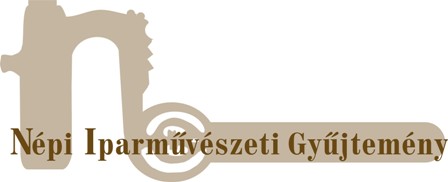 6000 Kecskemét, Serfőző u 19.Határidő: 2014. november.19.Fax: 76/327-203e-mail: muzeum.nepiipar@gmail.comJELENTKEZÉSA népi iparművészet múltja, jelene, jövője
című konferenciára2014. november 21. (péntek) 10.00 óraNépi Iparművészeti Gyűjtemény (Kecskemét, Serfőző u.19.)Név:Lakcím:E-mail:Telefon:Foglalkozás:A találkozó részvételi díja: 500-Ft/ fő, mely magában foglal büféebédet is. A helyszínen fizetendő.A jelentkezési lap visszaküldésével kötelezettséget vállalok a részvételi díj kifizetésére.Dátum: 		aláírás